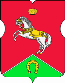 СОВЕТ ДЕПУТАТОВмуниципального округаКОНЬКОВОРЕШЕНИЕ  25.11.2022                      5/7_______________ №________________О согласовании направления средств стимулирования управы района Коньково города Москвы на проведение мероприятий по благоустройству района Коньково города Москвы в 2022 году за счет средств экономии 2020 и 2021 годов	В соответствии с Законом города Москвы от 11 июля 2012 года № 39 «О наделении органов местного самоуправления муниципальных округов в городе Москве отдельными полномочиями города Москвы», постановлением Правительства Москвы от 24.09.2012 № 507-ПП «О порядке формирования, согласования и утверждения перечней работ по благоустройству дворовых территорий, парков, скверов и капитальному ремонту многоквартирных домов» и на основании обращения главы управы района Коньково города Москвы Захаровой Р.М. от 22.11.2022 № КН-08-1209/22Советом депутатов принято решение:Согласовать направление средств стимулирования управы района Коньково города Москвы на проведение мероприятий по благоустройству района Коньково города Москвы в 2022 году за счет средств экономии 2020 и 2021 годов (приложение).Направить настоящее решение в Департамент территориальных органов исполнительной власти города Москвы, префектуру Юго-Западного административного округа города Москвы, управу района Коньково города Москвы.Опубликовать настоящее решение в бюллетене «Московский муниципальный вестник» и разместить на официальном сайте муниципального округа Коньково в информационно-телекоммуникационной сети «Интернет».Контроль за выполнением настоящего решения возложить на главу муниципального округа Коньково Белого А.А.Глава муниципального округаКоньково	А.А. Белый	Приложениек решению Совета депутатов муниципального округа Коньковоот 25.11. 2022 года № 5/7Мероприятия по благоустройству дворовых территорий района в 2022 году по программе стимулирования управы района Коньково за счет средств экономии 2020 и 2021 годов№ п/пАдрес объекта дворовой территорииВиды работОбъем работЕд.
измеренияСтоимость работ в руб.123452 ул. Миклухо-Маклая, д.25Демонтажные работы33,65тн.172 591,692 ул. Миклухо-Маклая, д.25Устройство АБП, в т.ч. устройство дополнительных парковочных карманов191кв.м.350 898,112 ул. Миклухо-Маклая, д.25Устройство ж/б лестницы с покрытием из брусчатки14,41х2кв.м.676 636,02ИТОГО:ИТОГО:ИТОГО:ИТОГО:ИТОГО:1 200 125,82